Jakarta,                       2017MengetahuiKetua Program Study												Dosen PengampuEuis Heryati, S.Sos. MM. M.I.Kom											Dosen YbsEVALUASI PEMBELAJARANJakarta,                        2017MengetahuiKetua Program study												Dosen PengampuEuis Heryati, S.Sos. MM. M.I.Kom											Dosen Ybs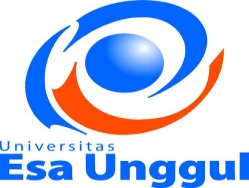 RENCANA PEMBELAJARAN SEMESTER GENAP 2016/2017PROGRAM STUDI ILMU KOMUNIKASI FAKULTAS ILMU KOMUNIKASI UNIVERSITAS ESA UNGGULRENCANA PEMBELAJARAN SEMESTER GENAP 2016/2017PROGRAM STUDI ILMU KOMUNIKASI FAKULTAS ILMU KOMUNIKASI UNIVERSITAS ESA UNGGULRENCANA PEMBELAJARAN SEMESTER GENAP 2016/2017PROGRAM STUDI ILMU KOMUNIKASI FAKULTAS ILMU KOMUNIKASI UNIVERSITAS ESA UNGGULRENCANA PEMBELAJARAN SEMESTER GENAP 2016/2017PROGRAM STUDI ILMU KOMUNIKASI FAKULTAS ILMU KOMUNIKASI UNIVERSITAS ESA UNGGULRENCANA PEMBELAJARAN SEMESTER GENAP 2016/2017PROGRAM STUDI ILMU KOMUNIKASI FAKULTAS ILMU KOMUNIKASI UNIVERSITAS ESA UNGGULRENCANA PEMBELAJARAN SEMESTER GENAP 2016/2017PROGRAM STUDI ILMU KOMUNIKASI FAKULTAS ILMU KOMUNIKASI UNIVERSITAS ESA UNGGULMata kuliah                                 Mata kuliah                                 Mata kuliah                                 Mata kuliah                                 :JURNALISTIK RADIO                                           Kode MK         : KJT2014Mata kuliah prasyarat                Mata kuliah prasyarat                Mata kuliah prasyarat                Mata kuliah prasyarat                :Bobot MK        :3 SKSDosen Pengampu                       Dosen Pengampu                       Dosen Pengampu                       Dosen Pengampu                       :R. AHMAD REZA INDRAYANA, S.Sos, M.IkomKode Dosen     :7351Alokasi Waktu                            Alokasi Waktu                            Alokasi Waktu                            Alokasi Waktu                            :1500 MENIT (3 SKS)Capaian Pembelajaran              Capaian Pembelajaran              Capaian Pembelajaran              Capaian Pembelajaran              :Memahami Jurnalistik Radio, mulai dari sejarah, karakteristik radio, mampu menulis berita radio, menyajikan berita radio, mampu membuat Vox Pop, mampu wawancara talk show, wawancara via telepon, mampu membuat talk show, Majalah Udara dan Feature Radio.:SESIKEMAMPUANAKHIRMATERIPEMBELAJARANBENTUKPEMBELAJARANSUMBERPEMBELAJARANINDIKATOR    PENILAIAN1Mahasiswa mampu memahami kontrak kuliah dan materi secara umumPengenalan kontrak kuliah dan RPS DISKUSI RPSKEDISIPLINANDAN TEPAT WAKTU 2Mahasiswa mampu menjelaskan sejarah radio, karakteristik radio dan jurnalisme radio Sejarah radio, karakteristik radio dan jurnalisme radio Ceramah, diskusi dan interaktifDasar-dasar Jurnalistik Radio-TV, The Early history of radio: From Faraday to MarconiTingkat kedalaman pemahaman materi 3Mahasiswa memahami prinsip dasar radio, dasar siaran, penyiar dan berita radio Prinsip dasar radio,dasar siaran, penyiar dan berita radio  Ceramah, diskusi dan interaktifDigital audio broadcasting:principals and application,berkarir di bidang broadcasting radioTingkat kedalaman pemahaman materi4Mahasiswa mampu memahami prinsip program siaran berita radioProduksi program siaran berita radioCeramah, diskusi dan interaktifBroadcast journalism: Techniques of radio and tv news Tingkat kedalaman pemahaman materi5Mahasiswa mampu menulis berita radio Tehnik menulis berita radio Ceramah, diskusi dan interaktifPedoman Praktis Penulisan Skenario TV, Radio, and Radio Production Tingkat kedalaman pemahaman materi6Mahasiswa mampu menyajikan berita radioTeknik menyajikan berita radio Ceramah, diskusi dan interaktifJurnalisme radio, teori dan praktik Radio Production Tingkat kedalaman pemahaman materi7UTSUTSUTSUTSUTS8Mampu memahami teknik wawancara Teknik wawancaraCeramah, diskusi dan interaktifPanduan Menjadi Reporter, Penyiar dan ScriptwriterTingkat kedalaman pemahaman materi9Mampu melakukan wawancara, talkshow, wawancara live by phone Wawancara, talk show, wawancara live by phoneCeramah, diskusi dan interaktifBroadcast Journalism: Technique of Radio and TV NewsTingkat kedalaman pemahaman materi10Mampu memahami vox pop, dan Majalah UdaraVox Pop dan Majalah UdaraCeramah, diskusi dan interaktifPanduan Menjadi Reporter, Penyiar dan ScriptwriterTingkat kedalaman pemahaman materi11Mampu live reporting Live ReportCeramah, diskusi dan interaktifBroadcast Journalism: Technique of Radio and TV NewsTingkat kedalaman pemahaman materi12Mampu membuat talk showTalk Show Ceramah, diskusi dan interaktifPedoman Praktis Penulisan Skenario TV dan RadioTingkat kedalaman pemahaman materi13Mampu membuat Features Radio Features RadioCeramah, diskusi dan interaktifPedoman Praktis Penulisan Skenario TV dan RadioTingkat kedalaman pemahaman materi14UASUASUAS UASUAS SESIPROSE-DURBEN-TUKSEKOR > 77          ( A /A-)SEKOR > 65(B- / B / B+ )SEKOR > 60   (C / C+ )SEKOR > 45( D )SEKOR < 45         ( E )BOBOT1234567891011121314